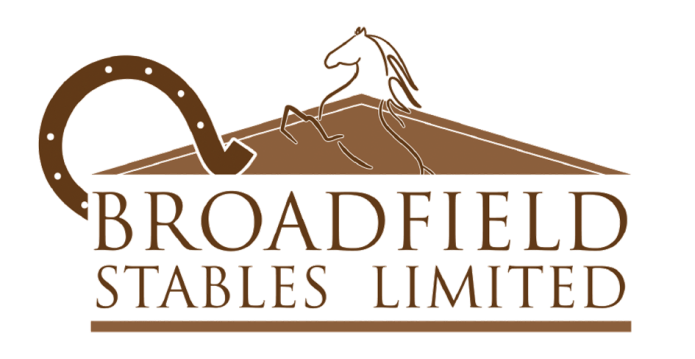 Main StructureMain StructureAll timbers are pressure treated.  2.4m eaves (not inc. bricks).  Ridge – dependent on width of building approx. 4.0m.CladdingCladdingPremium ex19x125mm overlap shiplap fixed with 45mm sheridized ring -shank nails.  Rainwater skirt fitted to all backs and end walls to prevent water ingression at base of panels.FrameworkFramework100x50mm cls timber with vertical studwork at approx. 600m centres.Fixing to BaseFixing to BaseBolted to base by 200mm thru bolts at approx. 1.2m centres directly into concrete base.Door Frames and OpeningsDoor Frames and OpeningsSliding Barn door openings 2.4m.Internal LiningInternal LiningBuilding lined to eaves with 12mm Hardwood faced Plywood.  WindowsWindowsOne per stable on side elevation as standard 600x900mm part louvered timber framed window.  Top part ventilated with lower part glazed with 3mm acrylic protected with 12mm galvanised bars on the interior.  Can be replaced with top stable door at extra cost. Overhang/CanopyOverhang/CanopyCan be added to outside elevation but no overhang included in standard design. Outer end Door PairsOuter end Door PairsSliding – on both end elevations.2.4m wide aperture by 2.10m high (inc. single brick course of 80mm)- Clad with ex 125x19mm V jointed tongue & grooved planed timber- 150x28mm braced framework to interior- 1 x 100mm hasp and staple latch (Padlock not supplied_- Securing inside of first door – 300mm heavy – duty floor bolt drilled into concrete.- Weather canopy fitted above both end doors.Roofing StructureRoofing Structure225x75mm RaftersSawn Timber purlins 125x50mm or 100x50mm150x75mm timer posts supporting main 225x75mm rafters, fixed to base in galvanised angle.Roof fitted with 11mm OSB boarding over purlins. Roofing FinishesRoofing FinishesStandard roofing in Black Onduline and ridge.  Alternative colours at additional cost.  1 clear roof sheet fitted per internal stables as standard in matching profile.  P6 cement fibre roofing is available. GutteringGuttering112m black uPVC gutters fitted with 68mm down pipes to both side elevations.  Down – pipes finished with curved shoes at base – connecting down-pipes directly into ground drainage is the responsibly of client.   Internal StablesStandard steel partitions with choice of infill.  2.260mm high, 22m diameter bars at 53mm spacing. Standard steel partitions with choice of infill.  2.260mm high, 22m diameter bars at 53mm spacing. Tack Rooms/Feed RoomsFitted in place of 1 internal stable if requested.  Please refer to price list.Front partition contains one personal door (See tack room/feed room listed prior)Flat roof above constructed of 125x47mm joists at 400mm centre’s held by joist hangers and lined over with 18mm OSB boarding.All paritions for internal tack/feed rooms supplied fully lined to eaves in 12mm plywood.Internal Tack/Feed Room doorsFitted in place of 1 internal stable if requested.  Please refer to price list.Front partition contains one personal door (See tack room/feed room listed prior)Flat roof above constructed of 125x47mm joists at 400mm centre’s held by joist hangers and lined over with 18mm OSB boarding.All paritions for internal tack/feed rooms supplied fully lined to eaves in 12mm plywood.Internal Tack/Feed Room doors900mm wide x 2.020m high x 44m thicknessSoftwood FLB door150x28mm ledged & braced frameworkFiver lever mortice lock fitted with black lever handleThree 75mm butt hingesInward opening900mm wide x 2.020m high x 44m thicknessSoftwood FLB door150x28mm ledged & braced frameworkFiver lever mortice lock fitted with black lever handleThree 75mm butt hingesInward openingTreatment – Exterior FinishAll timbers with exception of any sheet material are vacuum/pressure impregnated treated.All timbers with exception of any sheet material are vacuum/pressure impregnated treated.InstallationsFollowing completion of the buildings a one week break is recommended before subsequent contractors are allowed to other services to allow for possible delays.  All installation schedules are estimated only. Following completion of the buildings a one week break is recommended before subsequent contractors are allowed to other services to allow for possible delays.  All installation schedules are estimated only. Optional ExtrasAlternative coloured Onduline roofingP6 corrugated cement roofing and in alternative coloursOnduvilla roof finish (minimum roof pitches apply)Full stables doors to outer – wallsTop back doors to outer walls6” weatherboard claddingClock towersWeathervanesExterior building standing dark brown or black.Alternative coloured Onduline roofingP6 corrugated cement roofing and in alternative coloursOnduvilla roof finish (minimum roof pitches apply)Full stables doors to outer – wallsTop back doors to outer walls6” weatherboard claddingClock towersWeathervanesExterior building standing dark brown or black.